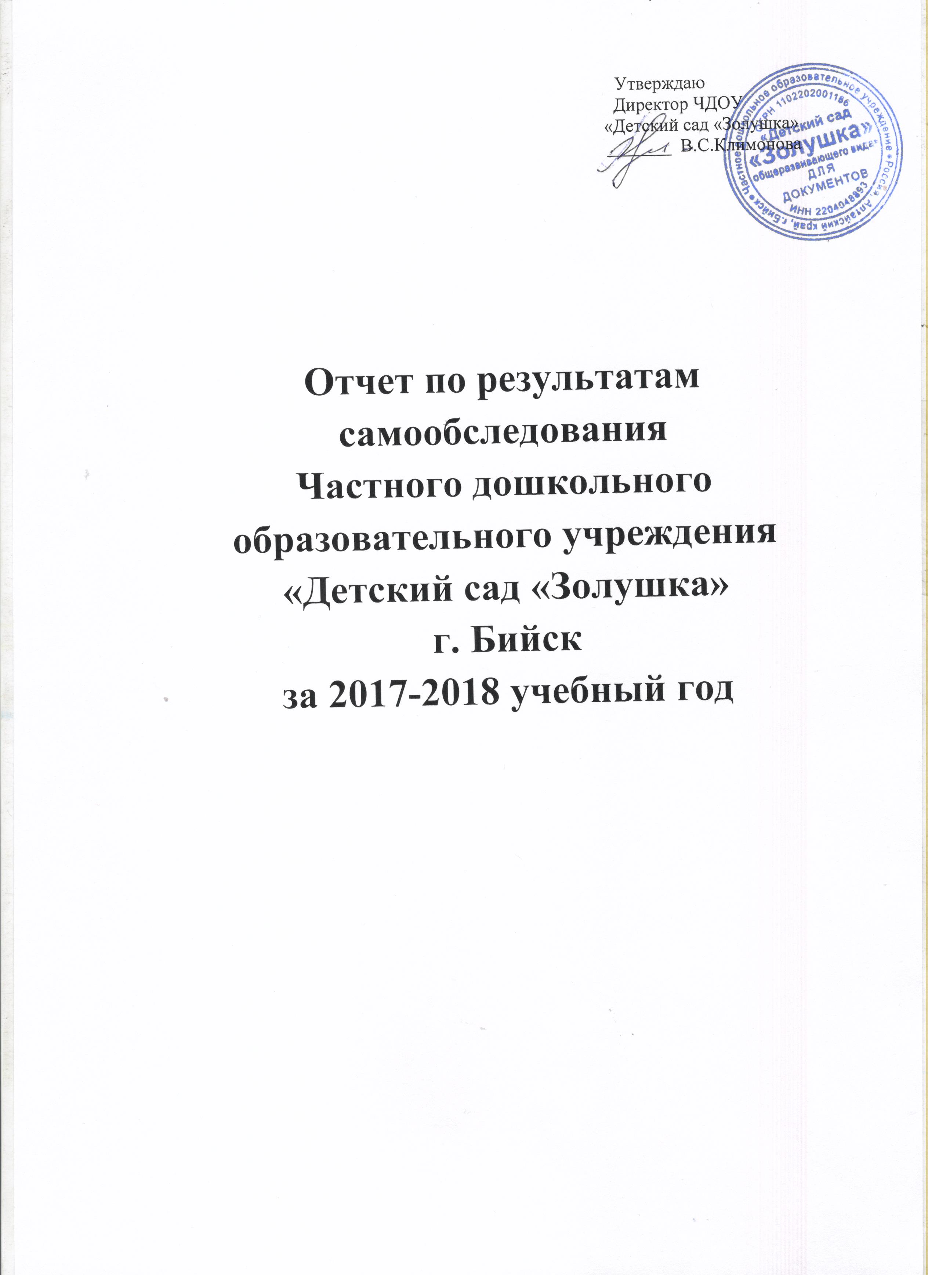 Содержание:I. Общая характеристика образовательного учреждения        II. Аналитическая часть отчета о самообследовании1. Оценка образовательной деятельности2. Оценка системы управления 3. Оценка содержания и качества подготовки воспитанников 4. Оценка организации учебного процесса5. Оценка востребованности выпускников6. Оценка качества кадрового, учебно-методического, библиотечно-   информационного обеспечения, материально-технической базы7. Оценка функционирования внутренней системы оценки качества образованияIII. Показатели деятельности образовательной организации, подлежащей самообследованиюОбщая характеристика образовательного учрежденияII. Аналитическая часть1. Оценка образовательной деятельностиОбразовательная деятельность организуется в соответствии с основной образовательной программой ЧДОУ и направлена на формирование общей культуры воспитанников, развитие физических, интеллектуальных, нравственных, эстетических и личностных качеств с учётом возрастных и индивидуальных особенностей, формирование предпосылок учебной деятельности, сохранение и укрепление здоровья детей дошкольного возраста.Образовательная деятельность ведётся на русском языке, в очной форме, нормативный срок обучения 5 лет, уровень образования – дошкольное образование.Учреждение реализует общеразвивающую направленность в формате образовательных услуг:- по основным образовательным областям: социально-коммуникативное развитие, познавательное развитие, речевое развитие, художественно-эстетическое развитие, физическое развитие. Реализация программы осуществляется:- в процессе организации различных видов детской деятельности (игровой, коммуникативной, трудовой, познавательно-исследовательской, продуктивной, музыкально-художественной, чтения);- в ходе режимных моментов;- в процессе самостоятельной деятельности детей;- в ходе взаимодействия с семьями детей по реализации основной общеобразовательной программы дошкольного образования.Образовательный процесс в ЧДОУ «Детский сад «Золушка» осуществляется в частях:1. Обязательная часть программы у детей   групп раннего возраста ( с 2 до 3лет) составляет не менее 60% от ее общего объема предполагает реализацию комплексной программы «Истоки» под ред. Т. И. Алиева, Л.А. ПарамоноваДля  дошкольного возраста  ( с 3до7 лет) составляет не менее 60% от ее общего объема предполагает реализацию комплексной программы «Миры детства: конструирование возможностей» под. ред. Т.Н. Дороновой, научный руководитель А.Г. Асмолов (разработана в ФГАУ «ФИРО»); 2. В части, формируемой участниками образовательных отношений, реализуются приоритетные направления:- физическое развитие - обучение детей плаванию, приобщение к здоровому образу жизни, закаливание;- познавательное развитие – формирование элементарных математических представлений, использование развивающих методик и технологий, реализация регионального компонента на примере освоения экологической тропы детского сада.Объем части основной образовательной программы, формируемой участниками образовательных отношений, составляет не более 40% от ее общего объема и предполагает реализацию парциальных программ, выбор которых определен на основе анкетирования с родителями. Содержание психолого-педагогической работы ЧДОУ «Детский сад «Золушка» ориентировано на разностороннее развитие дошкольников с учетом из возрастных и индивидуальных особенностей.ЧДОУ осуществляет инновационную деятельность. ЧДОУ является экспериментальной площадкой ФГАУ "ФИРО" с 17.07.2015г. приказ № 100.Задачи экспериментальной работы по теме "Проектирование социальной ситуации развития детей 3-7 лет в Примерной основной образовательной программе «Миры детства: конструирование возможностей»":разработать комплекс организационно-педагогических условий эффективного сопровождения деятельности ДОО по проектированию социальной ситуации развития детей 3-7 лет в Примерной основной образовательной программе «Миры детства: конструирование возможностей».2. Оценка системы управления Управление в ЧДОУ строится на принципах единоначалия и самоуправления, обеспечивающих государственно-общественный характер управления, в соответствии с законом РФ «Об образовании» и на основании Устава ЧДОУ. Непосредственное управление детским садом осуществляет директор.Органами самоуправления Учреждения являются Общее собрание трудового коллектива ЧДОУ, Педагогический совет. Деятельность коллегиальных органов управления осуществляется в соответствии с Положениями: Положение об Общем собрании трудового коллектива, Положение о Педагогическом совете ЧДОУ, Положение о Совете Родителей.Действующая система управления позволяет оптимизировать управление, включить в пространство управленческой деятельности значительное число педагогов, работников ЧДОУ и родителей (законных представителей).Родители активно участвуют в управлении ЧДОУ. Налажено четкое взаимодействие всех подразделений управленческой структуры, способствующее эффективному функционированию.3. Оценка содержания и качества подготовки воспитанниковС целью повышения качества работы для достижения более высоких результатов развития воспитанников в ЧДОУ проводится мониторинг:Заболеваемости, физического развития воспитанников.Уровня освоения детьми программного материала образовательной программы ЧДОУ.Результатов коррекционно-развивающей работы с детьми с нарушениями речи.Степени адаптации детей к детскому саду.Уровня подготовки выпускников к обучению в школе.В 2017-2018 учебном году особое внимание уделялось оздоровительным мероприятиям. Также щадящий режим и проведение большого времени на свежем воздухе. Укрепление здоровья детей становится ценностным приоритетом всей воспитательно – образовательной работы детского сада не только в плане физического воспитания, но и обучения в целом.В начале 2017-2018 учебного года медсестрой и врачом ЧДОУ была проведена работа по распределению детей по группам здоровья:Таблица. Распределение воспитанников ДОУ по группам здоровья.   В апреле месяце 2018 в ЧДОУ были осмотрены дети в возрасте от 6 до 7 лет, такими специалистами, как: хирург, окулист, невропатолог и педиатр, эндокринолог, лор, гинеколог.    С целью профилактики простудных заболеваний, со всеми детьми  (с октября по апрель месяц)  осуществлялся комплекс оздоровительных мероприятий,  включающих в себя:1. Закаливающие мероприятия1.1.Воздушные ванны (облегченная одежда, одежда соответствующая сезону)1.2.Оздоровительные прогулки1.3.Ходьба в носках на физкультурных занятиях1.4.Ходьба босиком до и после сна1.5.Умывание прохладной водой.2. Лечебно-оздоровительные мероприятия2.1.Витаминотерапия (аскорбиновая кислота, ревит, витаминизация 3-го блюда) 2.2.  Для профилактики гриппа в сентябре  была проведена вакцинация  сотрудников детского сада.2.3.  В детском саду питание детей осуществляется на основании перспективного 10-ти дневного меню, которое согласовано с Роспотребнадзором. В рацион питания включены все продукты, необходимые для полноценной жизнедеятельности ребенка.  Ежемесячно проводится подсчёт калорийности пищи, которая соответствует норме. 2.4. Согласно календарному плану были сделаны профилактические прививки: паротитно-коревая, краснуха, против дифтерии, R- манту.В течение года ежемесячно проводится анализ заболеваемости и посещаемости по всем группам и общей по детскому саду. На основании полученных данных нами был проведен мониторинг здоровья и физического развития детей за отчетный год.Структура заболеваемости в динамике за период 2017-2018 гг. представлена инфекционными заболеваниями, воздушно-капельными и обусловлена группой острых респираторных инфекций.   Вывод: Педагогами и медицинской службой ЧДОУ ведется дальнейший поиск эффективных способов сохранения и укрепления здоровья дошкольников, который предусматривает повышение роли родителей в оздоровлении детей, приобщение их к здоровому образу жизни. Средняя посещаемость составила 68% за 2017-2018учебный год. Увеличение заболеваемости в период с марта  по апрель обусловлено карантином по гриппу в г. Бийске.   В ЧДОУ созданы комфортные психолого-педагогические условия, способствующие успешной адаптации к условиям детского сада. По результатам наблюдения за адаптацией детей выявлено, что большинство детей адаптировались с легкой степенью. В детском саду реализуется программа «Миры детства: конструирование возможностей» под редакцией Т.Н. Дороновой. Для диагностики уровня усвоения программы использованы нормативные карты развития, разработанные Н.А. Коротковой и П.Г. Нежновым. В основу нормативных карт положены два критерия оценки: активность, инициативность ребенка как субъекта деятельности в различных жизненных сферах; интегральные показатели развития ребенка в дошкольном возрасте, а именно — интеллектуальные и мотивационные характеристики его деятельности.Таким образом, наблюдается положительная динамика усвоения программы по основным критериям. Работая над вопросом подготовки детей к школе, было проведено обследование по формированию психических познавательных процессов для обучения в первом классе.Дважды в год:  в начале учебного года (первичное) и в конце учебного года (вторичное) осуществляется психодиагностическое исследование готовности к школьному обучению детей 6-7 лет, посещающих детский сад.   (по методикам Ю.З.Гильбух, А.Н.Корнева, А.Л.Венгер, А.М.Игнатенко, Г.А.Урунтаевой, С.Г.Якобсон, А.И.Захарова, Р.Тэммл и др.)Проведя сравнительный анализ данных диагностики начала и конца учебного года видно, что результаты значительно улучшились. У выпускников детского сада была определена мотивационная готовность к школе. Таким образом, в целом все дети к обучению в школе готовы.Результаты итоговых диагностик (заключение) по определению готовности к школьному обучению выпускников детского сада заносятся в медицинские карты.Диаграмма результатов диагностики детей подготовительной группы №7 В результате диагностического обследования детей подготовительной группы можно сделать следующие выводы.Качественный анализ позволяет сделать вывод, что хорошо развиты сформированность предпосылок учебных действий, зрительная память, мышление, мотивационная сфера детей. В 2017 - 2018 учебном году на логопедическом пункте ЧДОУ "Детский сад "Золушка" занималось 42 ребенка. Из них: 18 детей - 6-7лет; 22 детей-  5-6 лет; 2 детей- 4-5лет.  За период 2017 -2018 учебного года из логопедического пункта выпущены 23 ребенка: из подготовительной к школе группы-18 детей, из старшей группы -5 человек (звуки поставлены полностью и автоматизированы.). У оставшейся части детей звуки поставлены частично, поэтому они продолжат обучение на логопедическом пункте в 2018 - 2019 учебном году.Участие детей в конкурсахНа базе ЧДОУ «Детский сад «Золушка» организовано и проведено 4 творческих конкурсов для детей, посещающих детский сад (более 180 участников): «Мода для кукол», «Осенний калейдоскоп», «Новогодняя игрушка», «Пасхальное чудо», конкурс выразительного чтения «Конкурс чтецов».Участие детей в конкурсах на городском, краевом,всероссийском и международном уровне4. Оценка организации учебного процессаВ детском саду функционирует 10 групп общеразвивающей направленности:3 группы – для детей раннего возраста,7 групп -  для детей дошкольного возраста.Общая численность 218 детей. Контингент воспитанников социально благополучный.Образовательная деятельность осуществляется на основании основной образовательной программы ЧДОУ «Детский сад» разработанной  на основе комплексной программы «Истоки» под ред. Т. И. Алиева, Л.А. Парамонова  для   групп раннего возраста; для групп дошкольного возраста  на основании программы «Миры детства: конструирование возможностей» под ред. Т.Н. Дороновой и прогрессы «организуется в виде непосредственно образовательной деятельности, представленной в форме занятий и форме совместной партнерской деятельности. Непосредственная образовательная деятельность (далее НОД) ведется фронтально:Продолжительность НОД: В первой младшей группе (дети от 2 до 3 лет) – 8-10 минут;во второй младшей группе (дети от 3 до 4 лет) – 15 минут; в средней группе (дети от 4 до 5 лет) – 20 минут; в старшей группе (дети от 5 до 6 лет) – 25 минут; в подготовительной к школе группе (дети от 6 до 7 лет) – 30 минут. В середине НОД педагоги проводят физкультминутку. Между НОД предусмотрены перерывы продолжительностью 10 минут. Учебный план за 2017 – 2018 учебный год выполнен, учебные программы пройдены в полном объеме.Кадровый потенциал. ЧДОУ укомплектовано педагогическими кадрами.Количество педагогов – 26Старший воспитатель- 1Воспитатели - 20Музыкальный руководитель – 1Инструктор по физической культуре – 1Учитель-логопед – 1Педагог – психолог – 1Педагог дополнительного образования – 1В 2017 – 2018 учебном году ЧДОУ укомплектовано педагогическим и прочем персоналом на 100%, что обеспечивает стабильное функционирование учреждения, оказание качественной дошкольной образовательной услуги, услуги присмотра и ухода. Перед методической службой стоит задача довести до понимания педагогов содержание стандартов дошкольного образования; наладить постоянный диалог по теме ФГОС ДО, совершенствовать систему методического сопровождения в формировании профессиональных компетенций педагогов в рамках ФЗ-273 «Об образовании».Педагоги, объективно оценивая уровень развития детей и задачи учреждения, активно используют в практике методы инновационных технологий (игры В.В. Воскобовича, Никитина, Кюизенера, Дьенеша)Систематически сотрудники ЧДОУ активно участвуют в методической работе, проводят консультации, семинары-тренинги, мастер-классы.Изменился качественный состав педагогических кадров. За 2014-2018 годы 22 педагога прошли аттестацию (8 из них на высшую квалификационную категорию, 14 – на первую квалификационную категорию), без категории работают 5 человек В 2017-2018 учебном году аттестован 1 педагог, согласно поданному заявлению, на высшую кв.к.   Диаграмма «Уровень квалификации педагогического коллективаВ 2018-2019 планируется аттестация 2 педагогов (Быковой Е.В. Фоминской А.А.). Курсы повышения квалификации – 10 чел.Все педагоги ЧДОУ постоянно повышают свой профессиональный уровень квалификации, посещают методические мероприятия, активно участвуют в методической работе и конкурсах, знакомятся с опытом работы коллег, приобретают и изучают новинки методической литературы.В 2017-2018 учебном году 7 (27%) педагогов ЧДОУ повысили свой профессиональный уровень: прошли дистанционные курсы повышения квалификации в ФГАУ «ФИРО» г. Москва, 72ч., Методическая работа была направлена на обеспечение непрерывного образования педагогов, их профессиональный рост. Тематика мероприятий определялась с учетом запросов педагогического коллектива и была связана с задачами годового плана. Проведено 4 педсовета, 2 МПС, 2 семейных проекта, 5 консультаций, 2 семинара, 4 тренинга с педагогами, 3 профессиональных конкурсов, видеогостинная - 4, в течение учебного года работали 2 творческие группы по ФЭП, ИКТ, 4 конкурса с детьми, 4 творческих недель. Все педагоги принимали активное участие в методических мероприятиях по решению годовых задач.  План методической работы выполнен полностью.Педагогический коллектив активно сотрудничал с родителями.Распространен опыт работы педагогов (публикации на педагогических сайтах, на сайте учреждения, сайте ФГАУ «ФИРО» «Образовательная инициатива»); проведены консультации, мастер-классы, семинары педагогами детского сада: О.П. Коршуновой, Н.В. Савиновой, Н.Г. Поклоновой, Т.В. Кривцовой, М.В. Карповой, Т.А. Динер и др. Публикации педагогов: Воспитатель О.И. Меркулова разместила: на сайте «Мульти урок»-  презентацию «Пальчиковые игры-как основа развития речи детей 2-3 лет», на сайте Дошколенок» - статья «Пальчиковые игры как средство развития речи».Педагог дополнительного образования опубликовала на сайте «Инфо-урок» методическую разработку: консультация для родителей «Учим детей рисовать» В 2017-2018 учебном году в ЧДОУ организовано   профессиональных конкурса для педагогов «Куклы наших предков», «Дидактические игры на двигательную активность» каждый из воспитателей принял активное участие в данных конкурсахКоллектив ЧДОУ отмечен благодарственным письмом от общественной организации Клуб «Психологии 3000» за участие в благотворительной акции «Коробка храбрости»Участие педагогов ЧДОУ в профессиональных конкурсахОсновным направлением работы по ФЭП ФГАУ «ФИРО» в 2017-2018 учебном году было разработка и апробация комплекса методических материалов по планированию и реализации ФГОС ДО. Наиболее значимыми результатами работы по экспериментальной деятельности стали:Установление партнерских взаимоотношений с семьями воспитанников.Вовлечение родителей в образовательный процесс: 7 групп работают по «Детскому календарю».Организация партнерской деятельности с детьми (проведение семинаров-практикумов с педагогами, организация совместных детско-взрослых проектов и др.).Повышение профессионального уровня педагогических кадров: курсы повышение квалификации (ФГАУ ФИРО -7 человек), участие в вебинарах, аттестация педагогических кадров. Для повышения квалификации и уровня профессионального мастерства педагогов детского сада: - Проведены семинары-практикумы по организации партнерской деятельности с детьми, организованы совместные детско-взрослые проекты с использованием материалов «Детского календаря»-  Повысили свой профессиональный уровень на   дистанционных курсах повышения квалификации (ФГАУ ФИРО -7 человек, г. Москва, февраль 2017г.),- Процедуру аттестация педагогических кадров прошел 1 педагог в 2017-2018 уч.г5.Оценка учебно-методического, библиотечно-информационного обеспеченияУчебно-методическое обеспечение включает работу по оснащению образовательной деятельности передовыми методиками, учебно-методическими комплексами, методическими средствами, способствующими более эффективной реализации программно-методической, инновационной, воспитательной деятельности педагогических работников.В ЧДОУ имеется необходимое методическое обеспечение: программы, методические пособия, дидактический материал. Программно-методическое обеспечение составляет 100%. Оформлена подписка для педагогов на 4 периодических изданий. Выписываются периодические издания для детей – 5 изданий. С целью обеспечения эффективности образовательного процесса   используются электронные образовательные ресурсы для работы с детьми, оборудованы интерактивные мультимедийные доски в 3 группах детского сада (№3, №7, №8). Во всех группах имеются ноутбуки. В методическом кабинете – доступ к сети Интернет. 6. Оценка материально-технической базыВажным фактором, благоприятно влияющим на качество образования, распространение современных технологий и методов воспитания, является состояние материально-технической базы.Создание материально-технических условий ЧДОУ проходит с учётом действующих СанПинов. Работа по материально-техническому обеспечению планируется в годовом плане, отражена в соглашении по охране трудаОборудование используется рационально, ведётся учёт материальных ценностей, приказом по ЧДОУ назначены ответственные лица за сохранность имущества. Вопросы по материально-техническому обеспечению рассматриваются на педагогическом совете, на заседаниях общего собрания трудового коллектива.В 2017-2018гг. предметно-развивающая среда ДОУ приведена в соответствие с требованиями ФГОС ДО. Произведен необходимый закуп игр и игрушек, пособий.  Произведен капитальный ремонт, открыта 10 общеразвивающая группа. 7. Оценка функционирования внутренней оценки качества образованияРеализация внутренней системы оценки качества образования осуществляется в ЧДОУ на основе внутреннего контроля.Внутренний контроль осуществляется в виде плановых или оперативных проверок. Контроль в виде плановых проверок осуществляется в соответствии с утверждённым годовым планом, который доводится до членов коллектива. Результаты внутреннего контроля оформляются в виде справок, актов, отчётов. Итоговый материал содержит констатацию фактов, выводы и, при необходимости, предложения. Информация о результатах доводится до работников ЧДОУ. По итогам контроля в зависимости от его формы, целей и задач, а также с учётом реального положения дел, проводятся заседания педагогического совета и административные совещания. При проведении внутренней оценки качества образования изучается степень удовлетворённости родителей качеством образования в ЧДОУ на основании анкетирования родителей, опроса. С целью информирования родителей об организации образовательной деятельности в ЧДОУ оформлены информационные стенды, информационные уголки для родителей в группах, проводятся совместные мероприятия детей и родителей, праздники, досуги и пр.Большинство родителей (96%) по данным анкетирования удовлетворены качеством образовательных услуг в детском саду. Больше всего родителей привлекает: хорошая организация питания, хорошая организация режима, хорошее отношение ребенка к воспитателю, высокий уровень материально-технического оснащения, высокий профессиональный уровень сотрудников, система оздоровления детей.В работе с родителями сложилась система взаимодействия, позволяющая вовлекать их в процесс воспитания детей согласно задачам детского сада и запросам родителей. На сайте детского сада 2017-2018 учебный год опубликовано 18 новостей и отчетов о работе детского сада для родителей: новости, отчеты с праздников, мероприятий, выставок, экскурсий  и конкурсов, фотографии детей, методические рекомендации, консультации и т.д. По результатам анкетирования 55% опрошенных посещают сайт чаще, чем раз в месяц. Большинство родителей отмечают информацию, размещенную на сайте как интересную.  Дошкольное учреждение продолжает сотрудничать с родителями, которые являются непосредственными участниками педагогического процесса благодаря дидактическому пособию «Детский календарь», разработанный коллективом авторов под руководством Т.Н.Дороновой.Наиболее популярными формами взаимодействия с родителями признаны: родительские собрания, досугово-развлекательные мероприятия, информация на сайте. Для организации взаимодействия с семьями воспитанников организованы детско-родительские проекты. В 2017-2018 учебном году организованы и проведены совместные детско-родительские проекты: «Детский календарь» и Я», «Мой выходной день», «Посади семечко», «Покормите птиц зимой», «Куклы наших предков». Родители имели возможность познакомиться с лучшим родительским опытом и поделиться своим опытом семейного воспитания. Организовано 4 конкурса детского и совместного творчества родителей с детьми.В целях повышения профессиональной компетенции педагогов во взаимодействии с родителями был проведен тренинг эффективного взаимодействия с родителями. Выводы:   Продолжать вовлекать родителей в образовательный процесс. Запланировать на 2018-2019 учебный год разнообразные методы активизации родителей, а также нетрадиционные формы проведения родительских собраний. В ЧДОУ «Детский сад «Золушка» созданы все необходимые условия, позволяющие в полной мере осуществлять образовательный процесс, решать задачи воспитания и развития детей дошкольного возраста. Использование педагогами современных образовательных технологий в практике работы ЧДОУ способствовали интеллектуальному, творческому   развитию, социализации воспитанников, успешному освоению образовательных областей основной общеобразовательной программы.   III. Показатели деятельности дошкольной образовательной организации, подлежащей самообследованию по состоянию на 01.08.2017г.(утверждены приказом Министерства образования и науки Российской Федерации и от 10 декабря 2013 г. N 1324)№ НаименованиеИнформация1.Район/ городГород Бийск, Алтайский край2.Полное наименование образовательной организацииЧастное дошкольное образовательное учреждение «Детский сад «Золушка» 3.Адрес ОО659315, РФ, Алтайский край, г. Бийск, ул. Социалистическая, 106/24.Телефон ОО8(3854)441-0495.Руководитель ООКлимонова Валентина Сергеевна6.Год основания ОО2010 год7.Краткая историческая справка об ООЧастное дошкольное образовательное учреждение "Детский сад «Золушка» создано 01.09.2010 года. Лицензия на право проведения образовательной деятельности: регистрационный № 175 от 17.09.2015 г. Срок действия – бессрочно.8.УчредительЗАО «Эвалар»9.Информационный сайт.Адрес электронной почтыhttp://evalar-kids.ru/kinder@evalar.ru 10.Режим работы:C 07 часов 00 минут до 19 часов 00 минут, длительность - 12 часов,суббота-воскресенье, праздничные дни: выходные дни. годСред. составСред. составI группаI группаII группаII группаIII группа2015-20162015-201620520525 (12%)25 (12%)173 (85%)7 (3%)2016-20172016-201721121130 (14%)30 (14%)174 (83%)6 (3%)2017-20182017-201821821824 (11%)24 (11%)201(89%)1 (0,4%) ГодСредний списочныйсоставКол-во случаев заболеваемостиЗаболеваемость в %Посещаемость в %2015-201620462623%75%2016-201721074826%70%2017 -201821874026%68%Возраст детейВсего вновь поступилоЛегкая степень адаптацииСредняя степень адаптацииТяжелая степень адаптации2-3 года 2016-17г.         5020(54%)17 (46%)-3-4 года117(64%)1(9%)3 (27%)2-3 года2017-18 г.4731 (66%)13 (28%)3 (6%)3-4 года188 (44%)10(56%)-ГруппыТворческая инициативаТворческая инициативаТворческая инициативаТворческая инициативаТворческая инициативаТворческая инициативаТворческая инициативаТворческая инициативаГруппы0 уровень0 уровень1 уровень1 уровень2 уровень2 уровень3 уровень3 уровеньГруппыСентябрьАпрельСентябрьАпрельСентябрьАпрельСентябрьАпрельВторая младшая № 477%8%23%92%----Вторая младшая № 546%8%54%76%-16%--Средняя № 644%48%24%32%--Средняя № 9 --4%18%4%48%--Старшая № 3--12%4%80%72%8%24%Старшая №892%79%8%21%Подготовительная № 7----48%8%52%92%ГруппыИнициатива как целеполагание и волевое усилие в продуктивной деятельностиИнициатива как целеполагание и волевое усилие в продуктивной деятельностиИнициатива как целеполагание и волевое усилие в продуктивной деятельностиИнициатива как целеполагание и волевое усилие в продуктивной деятельностиИнициатива как целеполагание и волевое усилие в продуктивной деятельностиИнициатива как целеполагание и волевое усилие в продуктивной деятельностиИнициатива как целеполагание и волевое усилие в продуктивной деятельностиИнициатива как целеполагание и волевое усилие в продуктивной деятельностиГруппы0 уровень0 уровень1 уровень1 уровень2 уровень2 уровень3 уровень3 уровеньГруппыСентябрьАпрельСентябрьАпрельСентябрьАпрельСентябрьАпрельВторая младшая № 491%8%9%92%----Вторая младшая № 554%20%46%68%-12%--Средняя № 632%32%20%32%--Средняя № 9--4%13%9%22%--Старшая № 38%4 %89%56%8%40%Старшая №8----84%71%16%29%Подготовительная № 7----22%8%78%92%ГруппыКоммуникативная инициативаКоммуникативная инициативаКоммуникативная инициативаКоммуникативная инициативаКоммуникативная инициативаКоммуникативная инициативаКоммуникативная инициативаКоммуникативная инициативаКоммуникативная инициативаГруппы0 уровень0 уровень0 уровень1 уровень1 уровень2 уровень2 уровень3 уровень3 уровеньГруппыСентябрь АпрельСентябрьСентябрьАпрельСентябрьАпрельСентябрьАпрельВторая младшая № 468%4%32%32%96%----Вторая младшая № 550%12%50%50%68%-20%--Средняя № 6--32%32%48%20%56%--Средняя № 9--9%9%26%13%39%--Старшая № 316%16%4%76%68%8%28%Старшая №8-----92%75%8%25%Подготовительная № 7-----33%8%67%92%ГруппыПознавательная инициатива - любознательностьПознавательная инициатива - любознательностьПознавательная инициатива - любознательностьПознавательная инициатива - любознательностьПознавательная инициатива - любознательностьПознавательная инициатива - любознательностьПознавательная инициатива - любознательностьПознавательная инициатива - любознательностьГруппы0 уровень0 уровень1 уровень1 уровень2 уровень2 уровень3 уровень3 уровеньГруппыСентябрьАпрельСентябрьАпрельСентябрьАпрельСентябрьАпрельВторая младшая № 473%8%27%92%----Вторая младшая № 541%8%59%76%-16%--Средняя № 632%56%24%36%--Средняя № 9--13%30%17%56%--Старшая № 312%4%76%52%12%44%Старшая №8----80%63%20%38%Подготовительная № 7--42%-42%24%15%76%ГруппыДвигательная  инициативаДвигательная  инициативаДвигательная  инициативаДвигательная  инициативаДвигательная  инициативаДвигательная  инициативаДвигательная  инициативаДвигательная  инициативаГруппы0 уровень0 уровень1 уровень1 уровень2 уровень2 уровень3 уровень3 уровеньГруппыСентябрьАпрельСентябрьАпрельСентябрьАпрельСентябрьАпрельВторая младшая № 468%12%32%88%----Вторая младшая № 527%8%63%72%-20%--Средняя № 6--28%50%36%42%--Средняя № 9--9%48%18%52%--Старшая № 38%4%84%44%8%52%Старшая №8----72%63%28%38%Подготовительная № 7--38%-35%16%27%84%Дата КонкурсУчастникПедагогРезультат                              Центр «Снейл»                              Центр «Снейл»                              Центр «Снейл»                              Центр «Снейл»                              Центр «Снейл»11.03.2018Международный Конкурс-игра по русскому языку «Ёж» 30 участниковКривцова Т.В.Коряковцева Н.А.Петрова И.Б.Лапина М.В.Коршунова О.П.Смыкова Л.А.Кугаевская М.В. 4диплома лауреата23диплома победителя 3диплома участника                        ФГБОУВО  АГГПУ  ( Бийск)                       ФГБОУВО  АГГПУ  ( Бийск)                       ФГБОУВО  АГГПУ  ( Бийск)                       ФГБОУВО  АГГПУ  ( Бийск)                       ФГБОУВО  АГГПУ  ( Бийск)Апрель 2018Всероссийский конкурс проектных и исследовательских работ дошкольников «Ученый малыш»1 участникПетрова И.Б. участник               Международный Всероссийский конкурс «Твори! Участвуй! Побеждай!»                Международный Всероссийский конкурс «Твори! Участвуй! Побеждай!»                Международный Всероссийский конкурс «Твори! Участвуй! Побеждай!»                Международный Всероссийский конкурс «Твори! Участвуй! Побеждай!»                Международный Всероссийский конкурс «Твори! Участвуй! Побеждай!» Январь 2018«Золотая кисть»1 участникФоминская А.А.Диплом 1 место                                    ГОРОДСКИЕ ТВОРЧЕСКИЕ КОНКУРСЫ                                    ГОРОДСКИЕ ТВОРЧЕСКИЕ КОНКУРСЫ                                    ГОРОДСКИЕ ТВОРЧЕСКИЕ КОНКУРСЫ                                    ГОРОДСКИЕ ТВОРЧЕСКИЕ КОНКУРСЫ                                    ГОРОДСКИЕ ТВОРЧЕСКИЕ КОНКУРСЫАпрель 201821 Городской фестиваль детского творчества «Сюрприз»4 участникаКарпова М.В. 2 Диплома 2 степени Диплом участникаАпрель 201822 Городской фестиваль детского творчества «Сюрприз». Художественное чтение2 участникаКоршунова О.П.Кугаевская М.В.Диплом 1, 2 степени Диплом участникаФевраль, 2018 г.V городской поэтический фестиваль Пушкинские строки3участника Фоминская А.А.ЛауреатДиплом участниковАпрель,2018Городской интеллектуальный конкурс дошкольников «Маленькие академики»3 участникаПоклонова Н.Г.Кривцова Т.В.Участники                                КРАЕВЫЕ ТВОРЧЕСКИЕ КОНКУРСЫ                                КРАЕВЫЕ ТВОРЧЕСКИЕ КОНКУРСЫ                                КРАЕВЫЕ ТВОРЧЕСКИЕ КОНКУРСЫ                                КРАЕВЫЕ ТВОРЧЕСКИЕ КОНКУРСЫ                                КРАЕВЫЕ ТВОРЧЕСКИЕ КОНКУРСЫМарт 201622 Краевой фестиваль детского художественного творчества «Волшебная свирель». Художественное чтение.2 участникКоршунова О.П.Кугаевская М.В.Диплом участниковМарт 201622 Краевой фестиваль детского художественного творчества «Волшебная свирель». Вокал первые шаги.«Соло», «Ансамбль»5участниковКарпова М.В.Диплом 2 степениДиплом 1 степениДиплом участникаДатаКонкурс                                 ПедагогПедагогРезультатРезультат                         Арт-талант                         Арт-талант                         Арт-талант                         Арт-талант                         Арт-талант                         Арт-талантОктябрьНоябрь2017«Дары осени» презентация«Творческий педагог»«Дары осени» презентация«Творческий педагог» Петрова И.Б Петрова И.БДиплом 1 место,3 местоМарт,2018Конкурс «Праздник самых милых дам- бабушек, сестричек, мам!»Номинации «Праздничная открытка», «Подарок к празднику»Конкурс «Праздник самых милых дам- бабушек, сестричек, мам!»Номинации «Праздничная открытка», «Подарок к празднику»Быкова Е.В.Быкова Е.В.Диплом 1,2 место                      Сайт «Продленка»                      Сайт «Продленка»                      Сайт «Продленка»                      Сайт «Продленка»                      Сайт «Продленка»                      Сайт «Продленка»Март 2018«Преданность профессии»«Преданность профессии»Фоминская А.А.Фоминская А.А.ДипломЯнварь,2018Международный педагогический конкурс «Лучший оригинальный сценарий»Международный педагогический конкурс «Лучший оригинальный сценарий»Лапина М.ВЛапина М.Вучастник                    Творчество умников и умниц                    Творчество умников и умниц                    Творчество умников и умниц                    Творчество умников и умниц                    Творчество умников и умниц                    Творчество умников и умницСентябрь,2017«Партнерская деятельность по программе «Миры детства»«Развитие воображение у детей»«Партнерская деятельность по программе «Миры детства»«Развитие воображение у детей»Воробьева О.ИСмирнова И.С.Воробьева О.ИСмирнова И.С.Диплом 1 место                     Воспитатель года 2017                     Воспитатель года 2017                     Воспитатель года 2017                     Воспитатель года 2017                     Воспитатель года 2017                     Воспитатель года 2017Октябрь, 2017«Прогулка в фиолетовом лесу»«Морские приключения»«Прогулка в фиолетовом лесу»«Морские приключения»Воробьева О.ИСмирнова И.СВоробьева О.ИСмирнова И.СсертификатТворчество умников и умницТворчество умников и умницМарт. 2018«Мы маленькие звезды»«Мы маленькие звезды»Воробьева О.ИСмирнова И.СВоробьева О.ИСмирнова И.СДиплом 3 местоВсероссийский педагогический конкурсВсероссийский педагогический конкурсЯнварь,2018Номинация «Новогоднее творчество»Номинация «Новогоднее творчество»Фоминская А.АФоминская А.АДиплом 1 местоМарт,2018 Номинация «Педагогические инновации» Номинация «Педагогические инновации»Фоминская А.АФоминская А.АДиплом 3 местоХарактеристика материально технической базыОбъекты, подвергающиеся анализуСостояние объектов на начало учебного годаХарактеристика оснащения объектов123Здание детского сада Состояние удовлетворительноеДва корпуса соединенные теплым переходом, имеется централизованное отопление, водопровод и канализация.Полностью оснащено сантехническим оборудованием, установлены приборы учета тепловой и электрической энергии, счетчики учета расхода горячего и холодного водоснабжения.Крыша и подвал отвечают требованиям СанПиН и пожарной безопасности.Групповые комнатыСостояние удовлетворительноеВ детском саду 10 групповых комнат, все имеют отдельные спальни и раздевалки.  Каждая группа имеет свой вход из общего коридора.Группы полностью оснащены детской мебелью в соответствии с возрастом и требованиям СанПиН.Имеются материалы и оборудование для поддержания санитарного состояния групп.Оснащение предметно-пространственной развивающей среды соответствует возрасту детей и ФГОС ДО.Спортивный залСостояние удовлетворительноеСпортивный зал находится на втором этаже и полностью оборудован спортивным инвентарем, имеются детские тренажеры.Программно-методические материалы соответствуют возрастным особенностям, учитывают состояние здоровья детей, планируются с учетом ФГОС ДО. Кабинет логопедаСостояние удовлетворительноеКабинет находится на первом этаже.Имеется необходимое оборудование.Программно-методические материалы соответствуют возрастным особенностям, учитывают речевые заключения детей, планируются с учетом ФГОС ДО.Кабинет педагога-психологаСостояние удовлетворительноеКабинет находятся на втором этаже, имеет отдельный вход.Имеется необходимое оборудование.Программно-методические материалы соответствуют возрастным особенностям, планируются с учетом ФГОС ДО.ИзостудияСостояние удовлетворительноеКабинет находятся на первом этаже, имеет отдельный вход.Имеется необходимое оборудование.Программно-методические материалы соответствуют возрастным особенностям, планируются с учетом ФГОС ДО.Музыкальный залСостояние удовлетворительноеМузыкальный зал находится на первом этаже и полностью оборудован. Имеются синтезатор, музыкальный центр, мультимедийное оборудование, детские музыкальные инструменты, акустическая система, телевизор, ДВД,  микрофоны.Программно-методические материалы соответствуют возрастным особенностям, учитывают индивидуальные особенности детей, планируются с учетом ФГОС ДО.Методический кабинетСостояние удовлетворительноеМетодический кабинет находится на втором этаже и полностью оборудован. Имеются библиотека методической литературы и периодических изданий, компьютер с выходом в Интернет (2 шт), демонстрационные материалы, видеотека.Пищеблок Состояние удовлетворительноеНаходится не первом этаже. Полностью оборудован инвентарем и посудой. Оснащен технологическим и холодильным оборудованием в соответствии с СанПиНПрачечная Состояние удовлетворительноеНаходится не первом этаже. Полностью оборудована необходимым инвентарем и электрооборудованием. Имеются современные стиральные машины, сушильный барабан, гладильный каток.Медицинский блокСостояние удовлетворительноеМедицинский блок находится на первом этаже, состоит из изолятора на две инфекции (2 палаты), процедурного кабинета и кабинета приема, полностью оборудован необходимым медицинским инвентарем и медикаментами. Имеются бактерицидные облучатели в каждом помещении мед блока. ФизиокабинетыСостояние удовлетворительноеФизиокабинеты находятся на первом этаже, полностью оборудованы необходимым медицинским инвентарем и медикаментами. Имеются бактерицидные облучатели в каждом помещении. ГалокамераСостояние удовлетворительноеПроводится галотерапии и профилактика простудных заболеваний.Прогулочные участки для каждой группыСостояние удовлетворительноеНа территории ЧДОУ оборудовано 9 участков с  верандами. На всех участках имеются зеленые насаждения, разбиты цветники, садово-декоративные конструкции, игровое оборудование, песочницы в соответствии с возрастом и требованиями СанПиН.Физкультурная площадкаСостояние удовлетворительноеНа территории детского сада оборудованы две спортивные площадки: площадка для спортивных игр и организации подвижных игр, спортивный комплекс. Имеется беговая дорожка, прорезиненное покрытие, спортивное оборудование, шведская стенка, турники, лабиринт, баскетбольные щиты в соответствии с возрастом и требованиями СанПиН.ОгородСостояние удовлетворительноеОгород находятся вблизи системы водоснабжения. Огород разбит на грядки с широким и дорожками, на грядках выращиваются овощи (лук, морковь, чеснок, свекла, капуста, томаты) и зелень (салат, укроп, петрушка), имеется фито поляна с лекарственными растениями, садик для бабочек, сад с плодово-ягодными кустарниками, экологический класс.Экологическая тропаСостояние удовлетворительноеЭкологическая тропа состоит из видовых точек, на которых имеются зеленые насаждения, разбиты цветники, площадки для проведения исследовательской деятельности детей и освоения культурных практик человека.Оснащение тропинок соответствует возрастным особенностям детей.N п/пПоказателиЕдиница измерения1.Образовательная деятельность1.1Общая численность воспитанников, осваивающих образовательную программу дошкольного образования, в том числе:227 человек1.1.1В режиме полного дня (8 - 12 часов)21 человек1.1.2В режиме кратковременного пребывания (3 - 5 часов)0 человек1.1.3В семейной дошкольной группе0 человек1.1.4В форме семейного образования с психолого-педагогическим сопровождением на базе дошкольной образовательной организации0 человек1.2Общая численность воспитанников в возрасте до 3 лет54 человека1.3Общая численность воспитанников в возрасте от 3 до 8 лет173 человека1.4Численность/удельный вес численности воспитанников в общей численности воспитанников, получающих услуги присмотра и ухода:человек/%1.4.1В режиме полного дня (8 - 12 часов)227 человек 100/%1.4.2В режиме продленного дня (12 - 14 часов)0 человек/ 0%1.4.3В режиме круглосуточного пребывания0человек/0%1.5Численность/удельный вес численности воспитанников с ограниченными возможностями здоровья в общей численности воспитанников, получающих услуги:0 человек/0 %1.5.1По коррекции недостатков в физическом и (или) психическом развитии0 человек/0%1.5.2По освоению образовательной программы дошкольного образования0 человек0/%1.5.3По присмотру и уходу0 человек0/%1.6Средний показатель пропущенных дней при посещении дошкольной образовательной организации по болезни на одного воспитанника47 дней в год1.7Общая численность педагогических работников, в том числе:26 человек1.7.1Численность/удельный вес численности педагогических работников, имеющих высшее образование18 человек72/%1.7.2Численность/удельный вес численности педагогических работников, имеющих высшее образование педагогической направленности (профиля)18 человек72/%1.7.3Численность/удельный вес численности педагогических работников, имеющих среднее профессиональное образование7 человек28/%1.7.4Численность/удельный вес численности педагогических работников, имеющих среднее профессиональное образование педагогической направленности (профиля)8 человек/31%1.8Численность/удельный вес численности педагогических работников, которым по результатам аттестации присвоена квалификационная категория, в общей численности педагогических работников, в том числе:23человек/92%1.8.1Высшая8 человек30%1.8.2Первая14 человек51/ %1.9Численность/удельный вес численности педагогических работников в общей численности педагогических работников, педагогический стаж работы которых составляет: человек/%1.9.1До 5 лет3человека12 /%1.9.2Свыше 20 лет1человек4 /%1.10Численность/удельный вес численности педагогических работников в общей численности педагогических работников в возрасте до 30 лет2 человека/7%1.11Численность/удельный вес численности педагогических работников в общей численности педагогических работников в возрасте от 55 лет1 человека/4%1.12Численность/удельный вес численности педагогических и административно-хозяйственных работников, прошедших за последние 5 лет повышение квалификации/профессиональную переподготовку по профилю педагогической деятельности или иной осуществляемой в образовательной организации деятельности, в общей численности педагогических и административно-хозяйственных работников27 человек/100 %1.13Численность/удельный вес численности педагогических и административно-хозяйственных работников, прошедших повышение квалификации по применению в образовательном процессе федеральных государственных образовательных стандартов в общей численности педагогических и административно-хозяйственных работников24человек/89%1.14Соотношение "педагогический работник/воспитанник" в дошкольной образовательной организации26человек/227человек1.15Наличие в образовательной организации следующих педагогических работников:1.15.1Старший воспитатель11.15.2Инструктор по физической культуре11.15.3Учитель-логопед11.15.4Педагог-психолог11.15.5Педагог дополнительного образования (изостудия)11.15.6Музыкальный руководитель12.Инфраструктура2.1Общая площадь помещений, в которых осуществляется образовательная деятельность, в расчете на одного воспитанника5,8 кв. м2.2Площадь помещений для организации дополнительных видов деятельности воспитанников487,2 кв. м2.3Наличие физкультурного залада2.4Наличие музыкального залада2.5Наличие прогулочных площадок, обеспечивающих физическую активность и разнообразную игровую деятельность воспитанников на прогулкеда